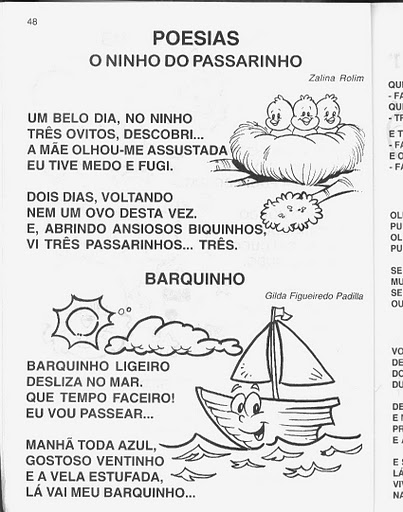 1) COM A AJUDA DE UM FAMILIAR FAZER A LEITURA DO “BARQUINHO” E CIRCULAR AS LETRA B  DE VERDE E REGISTRAR A QUANTIDADE  DAS MESMAS NO QUADRADO.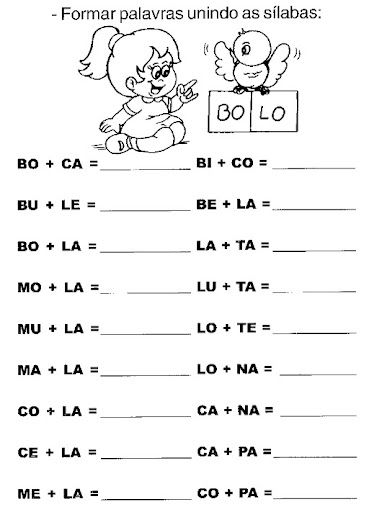 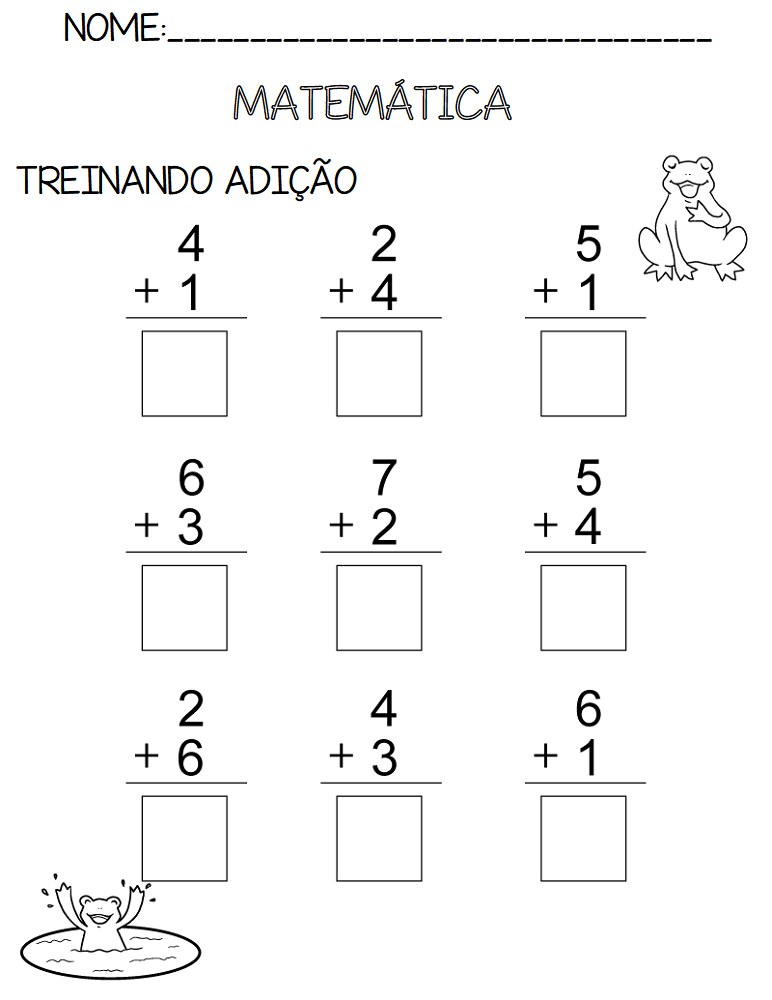 BOA SORTE!!!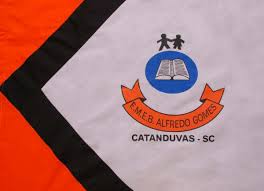 ESCOLA MUNICIPAL DE EDUCAÇÃO BÁSICA ALFREDO GOMES.DIRETORA: IVÂNIA NORA.ASSESSORA PEDAGÓGICA: SIMONE ANDRÉA CARL.ASSESSORA TÉCNICA ADM.: TANIA N. DE ÁVILA.PROFESSORA: LORENI S. P. MECABÔALUNO ( A)...............................................................................DIA 19-04-2021PROSEDI